Бегимова Газиза Амирхановна,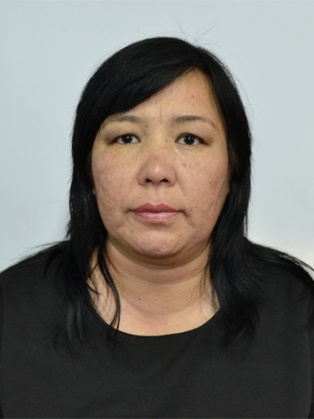  59 мектеп-лицей,Математика пәні мұғалімі,Астана қаласы Жай бөлшектерді қосу және азайтуҰзақ мерзімді жоспар бөлімі: Ондық бөлшектер, ондық бөлшектерге амалдар қолдану.Сынып: 5Ұзақ мерзімді жоспар бөлімі: Ондық бөлшектер, ондық бөлшектерге амалдар қолдану.Сынып: 5Ұзақ мерзімді жоспар бөлімі: Ондық бөлшектер, ондық бөлшектерге амалдар қолдану.Сынып: 5Ұзақ мерзімді жоспар бөлімі: Ондық бөлшектер, ондық бөлшектерге амалдар қолдану.Сынып: 5Ұзақ мерзімді жоспар бөлімі: Ондық бөлшектер, ондық бөлшектерге амалдар қолдану.Сынып: 5Ұзақ мерзімді жоспар бөлімі: Ондық бөлшектер, ондық бөлшектерге амалдар қолдану.Сынып: 5Ұзақ мерзімді жоспар бөлімі: Ондық бөлшектер, ондық бөлшектерге амалдар қолдану.Сынып: 5Ұзақ мерзімді жоспар бөлімі: Ондық бөлшектер, ондық бөлшектерге амалдар қолдану.Сынып: 5Ұзақ мерзімді жоспар бөлімі: Ондық бөлшектер, ондық бөлшектерге амалдар қолдану.Сынып: 5Осы сабақта қол жеткізілетін оқу мақсаттары Осы сабақта қол жеткізілетін оқу мақсаттары 5.1.2.17 Бөлімдері бірдей бөлшектерді қосу және азайтуды орындау;5.1.2.18 Бөлімдері әртүрлі бөлшектерді қосу және азайтуды орындау;(7 сағат берілген,1-сағат)5.1.2.17 Бөлімдері бірдей бөлшектерді қосу және азайтуды орындау;5.1.2.18 Бөлімдері әртүрлі бөлшектерді қосу және азайтуды орындау;(7 сағат берілген,1-сағат)5.1.2.17 Бөлімдері бірдей бөлшектерді қосу және азайтуды орындау;5.1.2.18 Бөлімдері әртүрлі бөлшектерді қосу және азайтуды орындау;(7 сағат берілген,1-сағат)5.1.2.17 Бөлімдері бірдей бөлшектерді қосу және азайтуды орындау;5.1.2.18 Бөлімдері әртүрлі бөлшектерді қосу және азайтуды орындау;(7 сағат берілген,1-сағат)5.1.2.17 Бөлімдері бірдей бөлшектерді қосу және азайтуды орындау;5.1.2.18 Бөлімдері әртүрлі бөлшектерді қосу және азайтуды орындау;(7 сағат берілген,1-сағат)5.1.2.17 Бөлімдері бірдей бөлшектерді қосу және азайтуды орындау;5.1.2.18 Бөлімдері әртүрлі бөлшектерді қосу және азайтуды орындау;(7 сағат берілген,1-сағат)5.1.2.17 Бөлімдері бірдей бөлшектерді қосу және азайтуды орындау;5.1.2.18 Бөлімдері әртүрлі бөлшектерді қосу және азайтуды орындау;(7 сағат берілген,1-сағат)Сабақ мақсаттарыСабақ мақсаттарыБарлық оқушылар: Бөлімдері бірдей бөлшектерді қосып азайтуды меңгереді.Көпшілік оқушылар: Бөлімдері әртүрлі бөлшектерді қосып азайтуды меңгереді.Кейбір оқушылар: Жай бөлшектерді қосуға, азайтуға арнап мысалдар құрастырады.Барлық оқушылар: Бөлімдері бірдей бөлшектерді қосып азайтуды меңгереді.Көпшілік оқушылар: Бөлімдері әртүрлі бөлшектерді қосып азайтуды меңгереді.Кейбір оқушылар: Жай бөлшектерді қосуға, азайтуға арнап мысалдар құрастырады.Барлық оқушылар: Бөлімдері бірдей бөлшектерді қосып азайтуды меңгереді.Көпшілік оқушылар: Бөлімдері әртүрлі бөлшектерді қосып азайтуды меңгереді.Кейбір оқушылар: Жай бөлшектерді қосуға, азайтуға арнап мысалдар құрастырады.Барлық оқушылар: Бөлімдері бірдей бөлшектерді қосып азайтуды меңгереді.Көпшілік оқушылар: Бөлімдері әртүрлі бөлшектерді қосып азайтуды меңгереді.Кейбір оқушылар: Жай бөлшектерді қосуға, азайтуға арнап мысалдар құрастырады.Барлық оқушылар: Бөлімдері бірдей бөлшектерді қосып азайтуды меңгереді.Көпшілік оқушылар: Бөлімдері әртүрлі бөлшектерді қосып азайтуды меңгереді.Кейбір оқушылар: Жай бөлшектерді қосуға, азайтуға арнап мысалдар құрастырады.Барлық оқушылар: Бөлімдері бірдей бөлшектерді қосып азайтуды меңгереді.Көпшілік оқушылар: Бөлімдері әртүрлі бөлшектерді қосып азайтуды меңгереді.Кейбір оқушылар: Жай бөлшектерді қосуға, азайтуға арнап мысалдар құрастырады.Барлық оқушылар: Бөлімдері бірдей бөлшектерді қосып азайтуды меңгереді.Көпшілік оқушылар: Бөлімдері әртүрлі бөлшектерді қосып азайтуды меңгереді.Кейбір оқушылар: Жай бөлшектерді қосуға, азайтуға арнап мысалдар құрастырады.Бағалау критерийлері Бағалау критерийлері Бөлімдері бірдей бөлшектерді қосып азайтудың анықтамасын айқындайды.Бөлімдері әртүрлі жай бөлшектерді қосу,азайтудың анықтамасын айқындайды.Бөлімдері бірдей жай бөлшектерді  жазба түрде қосып азайтады.Бөлімдері әртүрлі жай бөлшектерді жазба түрде қосып азайтады.Жай бөлшектерді қосуға,азайтуға арнап мысалдар құрастырады.Бөлімдері бірдей бөлшектерді қосып азайтудың анықтамасын айқындайды.Бөлімдері әртүрлі жай бөлшектерді қосу,азайтудың анықтамасын айқындайды.Бөлімдері бірдей жай бөлшектерді  жазба түрде қосып азайтады.Бөлімдері әртүрлі жай бөлшектерді жазба түрде қосып азайтады.Жай бөлшектерді қосуға,азайтуға арнап мысалдар құрастырады.Бөлімдері бірдей бөлшектерді қосып азайтудың анықтамасын айқындайды.Бөлімдері әртүрлі жай бөлшектерді қосу,азайтудың анықтамасын айқындайды.Бөлімдері бірдей жай бөлшектерді  жазба түрде қосып азайтады.Бөлімдері әртүрлі жай бөлшектерді жазба түрде қосып азайтады.Жай бөлшектерді қосуға,азайтуға арнап мысалдар құрастырады.Бөлімдері бірдей бөлшектерді қосып азайтудың анықтамасын айқындайды.Бөлімдері әртүрлі жай бөлшектерді қосу,азайтудың анықтамасын айқындайды.Бөлімдері бірдей жай бөлшектерді  жазба түрде қосып азайтады.Бөлімдері әртүрлі жай бөлшектерді жазба түрде қосып азайтады.Жай бөлшектерді қосуға,азайтуға арнап мысалдар құрастырады.Бөлімдері бірдей бөлшектерді қосып азайтудың анықтамасын айқындайды.Бөлімдері әртүрлі жай бөлшектерді қосу,азайтудың анықтамасын айқындайды.Бөлімдері бірдей жай бөлшектерді  жазба түрде қосып азайтады.Бөлімдері әртүрлі жай бөлшектерді жазба түрде қосып азайтады.Жай бөлшектерді қосуға,азайтуға арнап мысалдар құрастырады.Бөлімдері бірдей бөлшектерді қосып азайтудың анықтамасын айқындайды.Бөлімдері әртүрлі жай бөлшектерді қосу,азайтудың анықтамасын айқындайды.Бөлімдері бірдей жай бөлшектерді  жазба түрде қосып азайтады.Бөлімдері әртүрлі жай бөлшектерді жазба түрде қосып азайтады.Жай бөлшектерді қосуға,азайтуға арнап мысалдар құрастырады.Бөлімдері бірдей бөлшектерді қосып азайтудың анықтамасын айқындайды.Бөлімдері әртүрлі жай бөлшектерді қосу,азайтудың анықтамасын айқындайды.Бөлімдері бірдей жай бөлшектерді  жазба түрде қосып азайтады.Бөлімдері әртүрлі жай бөлшектерді жазба түрде қосып азайтады.Жай бөлшектерді қосуға,азайтуға арнап мысалдар құрастырады.Тілдік  мақсаттарТілдік  мақсаттар1. Бөлшектерді ең кіші ортақ бөлімге келтіру2. Бөлімдері бірдей бөлшектер3. Бөлімдері әртүрлі бөлшектер  1. Бөлшектерді ең кіші ортақ бөлімге келтіру2. Бөлімдері бірдей бөлшектер3. Бөлімдері әртүрлі бөлшектер  1. Бөлшектерді ең кіші ортақ бөлімге келтіру2. Бөлімдері бірдей бөлшектер3. Бөлімдері әртүрлі бөлшектер  1. Бөлшектерді ең кіші ортақ бөлімге келтіру2. Бөлімдері бірдей бөлшектер3. Бөлімдері әртүрлі бөлшектер  1. Бөлшектерді ең кіші ортақ бөлімге келтіру2. Бөлімдері бірдей бөлшектер3. Бөлімдері әртүрлі бөлшектер  1. Бөлшектерді ең кіші ортақ бөлімге келтіру2. Бөлімдері бірдей бөлшектер3. Бөлімдері әртүрлі бөлшектер  1. Бөлшектерді ең кіші ортақ бөлімге келтіру2. Бөлімдері бірдей бөлшектер3. Бөлімдері әртүрлі бөлшектер  Құндылықтарды       дарытуҚұндылықтарды       дарытуҚұрбы-құрдастарына көмек беру, олардың пікірін тыңдау, Өз пікірін жеткізе білу, ұсыныстар айтамын.Құрбы-құрдастарына көмек беру, олардың пікірін тыңдау, Өз пікірін жеткізе білу, ұсыныстар айтамын.Құрбы-құрдастарына көмек беру, олардың пікірін тыңдау, Өз пікірін жеткізе білу, ұсыныстар айтамын.Құрбы-құрдастарына көмек беру, олардың пікірін тыңдау, Өз пікірін жеткізе білу, ұсыныстар айтамын.Құрбы-құрдастарына көмек беру, олардың пікірін тыңдау, Өз пікірін жеткізе білу, ұсыныстар айтамын.Құрбы-құрдастарына көмек беру, олардың пікірін тыңдау, Өз пікірін жеткізе білу, ұсыныстар айтамын.Құрбы-құрдастарына көмек беру, олардың пікірін тыңдау, Өз пікірін жеткізе білу, ұсыныстар айтамын.Пәнаралық байланыстарПәнаралық байланыстар№504 есеп арқылы география пәнімен байланыстырып оқушылардан жер шарын неліктен «көгілідір планета» деп атайтыны туралы пікірлерін сұраймын, жер шарының қандай бөлігі құрлық екенін есептеуге ұсынамын.№504 есеп арқылы география пәнімен байланыстырып оқушылардан жер шарын неліктен «көгілідір планета» деп атайтыны туралы пікірлерін сұраймын, жер шарының қандай бөлігі құрлық екенін есептеуге ұсынамын.№504 есеп арқылы география пәнімен байланыстырып оқушылардан жер шарын неліктен «көгілідір планета» деп атайтыны туралы пікірлерін сұраймын, жер шарының қандай бөлігі құрлық екенін есептеуге ұсынамын.№504 есеп арқылы география пәнімен байланыстырып оқушылардан жер шарын неліктен «көгілідір планета» деп атайтыны туралы пікірлерін сұраймын, жер шарының қандай бөлігі құрлық екенін есептеуге ұсынамын.№504 есеп арқылы география пәнімен байланыстырып оқушылардан жер шарын неліктен «көгілідір планета» деп атайтыны туралы пікірлерін сұраймын, жер шарының қандай бөлігі құрлық екенін есептеуге ұсынамын.№504 есеп арқылы география пәнімен байланыстырып оқушылардан жер шарын неліктен «көгілідір планета» деп атайтыны туралы пікірлерін сұраймын, жер шарының қандай бөлігі құрлық екенін есептеуге ұсынамын.№504 есеп арқылы география пәнімен байланыстырып оқушылардан жер шарын неліктен «көгілідір планета» деп атайтыны туралы пікірлерін сұраймын, жер шарының қандай бөлігі құрлық екенін есептеуге ұсынамын.АКТ қолдану дағдыларыАКТ қолдану дағдыларыTwig-Bilim сайты арқылы оқушыларға қосымша мәлімет көрсетіледі. Twig-Bilim сайты арқылы оқушыларға қосымша мәлімет көрсетіледі. Twig-Bilim сайты арқылы оқушыларға қосымша мәлімет көрсетіледі. Twig-Bilim сайты арқылы оқушыларға қосымша мәлімет көрсетіледі. Twig-Bilim сайты арқылы оқушыларға қосымша мәлімет көрсетіледі. Twig-Bilim сайты арқылы оқушыларға қосымша мәлімет көрсетіледі. Twig-Bilim сайты арқылы оқушыларға қосымша мәлімет көрсетіледі. Бастапқы білімБастапқы білімОқушылар жай бөлшектерді ортақ бөлімге келтіруді, қысқартуды біледі. Оқушылар жай бөлшектерді ортақ бөлімге келтіруді, қысқартуды біледі. Оқушылар жай бөлшектерді ортақ бөлімге келтіруді, қысқартуды біледі. Оқушылар жай бөлшектерді ортақ бөлімге келтіруді, қысқартуды біледі. Оқушылар жай бөлшектерді ортақ бөлімге келтіруді, қысқартуды біледі. Оқушылар жай бөлшектерді ортақ бөлімге келтіруді, қысқартуды біледі. Оқушылар жай бөлшектерді ортақ бөлімге келтіруді, қысқартуды біледі. Сабақ барысыСабақ барысыСабақ барысыСабақ барысыСабақ барысыСабақ барысыСабақ барысыСабақ барысыСабақ барысыСабақтың жоспарланған кезеңдеріСабақтағы жоспарланған іс-әрекет Сабақтағы жоспарланған іс-әрекет Сабақтағы жоспарланған іс-әрекет Қолданылатын белсенді әдістерҚалыптастырушы бағалауҚалыптастырушы бағалауСаралауРесурстарСабақтың басы3 минҰйымдастыру:Сәлемдесу, оқушыларды топтарға біріктіру, оқушыларға сабақтың мақсатын түсіндіру.Ұйымдастыру:Сәлемдесу, оқушыларды топтарға біріктіру, оқушыларға сабақтың мақсатын түсіндіру.Ұйымдастыру:Сәлемдесу, оқушыларды топтарға біріктіру, оқушыларға сабақтың мақсатын түсіндіру.Сабақтың мақсаты жазып ілініп қойылады.Оқушылар 1,2,3,4,5,6ке дейін санау арқылы 5 топқа біріктіріледі.Сабақтың мақсаты жазылған  плакат.10 мин1.Сабақты берілген суретте кескінделген фигуралардың1)   неше бөлігі көк түспен;2)   неше бөлігі қызыл түспен;3) неше бөлігі көк және қызыл түстермен боялған?4)  неше бөлігі боялмаған ? -деген сұрақтар арқылы оқушыларды қорытынды шығаруға жетелеймін.2. Әр топқа бес түрлі мәлімет   (бөлімдері бірдей бөлшектерді қосу, азайту...) тарқатылады. Топтар тақырыптың өзіне берілген бөлігін оқып топта талқылайды.3.Топтан бір оқушы шығып келесі топқа барып түсіндіреді және сол топта қалып кетеді.4. Ең соңғы қалған оқушы мүшелері түгел ауысқан өз тобына түсіндіреді.1.Сабақты берілген суретте кескінделген фигуралардың1)   неше бөлігі көк түспен;2)   неше бөлігі қызыл түспен;3) неше бөлігі көк және қызыл түстермен боялған?4)  неше бөлігі боялмаған ? -деген сұрақтар арқылы оқушыларды қорытынды шығаруға жетелеймін.2. Әр топқа бес түрлі мәлімет   (бөлімдері бірдей бөлшектерді қосу, азайту...) тарқатылады. Топтар тақырыптың өзіне берілген бөлігін оқып топта талқылайды.3.Топтан бір оқушы шығып келесі топқа барып түсіндіреді және сол топта қалып кетеді.4. Ең соңғы қалған оқушы мүшелері түгел ауысқан өз тобына түсіндіреді.1.Сабақты берілген суретте кескінделген фигуралардың1)   неше бөлігі көк түспен;2)   неше бөлігі қызыл түспен;3) неше бөлігі көк және қызыл түстермен боялған?4)  неше бөлігі боялмаған ? -деген сұрақтар арқылы оқушыларды қорытынды шығаруға жетелеймін.2. Әр топқа бес түрлі мәлімет   (бөлімдері бірдей бөлшектерді қосу, азайту...) тарқатылады. Топтар тақырыптың өзіне берілген бөлігін оқып топта талқылайды.3.Топтан бір оқушы шығып келесі топқа барып түсіндіреді және сол топта қалып кетеді.4. Ең соңғы қалған оқушы мүшелері түгел ауысқан өз тобына түсіндіреді.Джигсо2«Talk Partners(Әңгімелесуші серіктестер).Бейберекет жүру тапсырылады STOP дегенде тоқтап жақын тұрған оқушымен кездесу.Кездесуге келген оқушыға анықтаманы айтып береді.Тақырыптан түсінгенін әңгімелеп береді.2«Talk Partners(Әңгімелесуші серіктестер).Бейберекет жүру тапсырылады STOP дегенде тоқтап жақын тұрған оқушымен кездесу.Кездесуге келген оқушыға анықтаманы айтып береді.Тақырыптан түсінгенін әңгімелеп береді.Сабақтың ортасы    3 мин№500 есепті көрші отырған жұбымен ауызша орындау тапсырылады№500 есепті көрші отырған жұбымен ауызша орындау тапсырылады№500 есепті көрші отырған жұбымен ауызша орындау тапсырыладыЕкі жұлдыз,бір тілекЕкі жұлдыз,бір тілек   4 мин№502 .Амалдар орындау.Оқушылар есептерді ламинатталған қағаздарға маркермен жазып, жоғары көтереді, оқытушының жетектеуші сұрақтары арқылы, қателерін түзетіп отырады.            №502 .Амалдар орындау.Оқушылар есептерді ламинатталған қағаздарға маркермен жазып, жоғары көтереді, оқытушының жетектеуші сұрақтары арқылы, қателерін түзетіп отырады.            №502 .Амалдар орындау.Оқушылар есептерді ламинатталған қағаздарға маркермен жазып, жоғары көтереді, оқытушының жетектеуші сұрақтары арқылы, қателерін түзетіп отырады.            3.«Laminated criteria». 3. «Серпілген сауал»Сауал: Жай бөлшектерді қосқанда азайтқанда бөлімін не үшін өзгертпейміз? 3. «Серпілген сауал»Сауал: Жай бөлшектерді қосқанда азайтқанда бөлімін не үшін өзгертпейміз?Ламинат-талған қағаздар.   7 мин503-есеп «Тақтадағы граффити» әдісі арқылы орындалады. Бұл әдіс ойлау, шешім қабылдау; проблемаларды шешу қабілеттерін дамытады. Жалпы сипаттама Бұл әдісті қолдану кезінде оқушыларға есепті шығарып болып ойларын, идеяларын және ұсыныстарын жазу тапсырылады.  «БББ» тұжырымдамасы арқылы өз үлестерін қосу, олар осы есеп туралы не ойлайды, не «біледі», нені «білгісі келеді» және тақырыпты талқылау қорытындысында олар нені «білгендігі» сұралады. 503-есеп «Тақтадағы граффити» әдісі арқылы орындалады. Бұл әдіс ойлау, шешім қабылдау; проблемаларды шешу қабілеттерін дамытады. Жалпы сипаттама Бұл әдісті қолдану кезінде оқушыларға есепті шығарып болып ойларын, идеяларын және ұсыныстарын жазу тапсырылады.  «БББ» тұжырымдамасы арқылы өз үлестерін қосу, олар осы есеп туралы не ойлайды, не «біледі», нені «білгісі келеді» және тақырыпты талқылау қорытындысында олар нені «білгендігі» сұралады. 503-есеп «Тақтадағы граффити» әдісі арқылы орындалады. Бұл әдіс ойлау, шешім қабылдау; проблемаларды шешу қабілеттерін дамытады. Жалпы сипаттама Бұл әдісті қолдану кезінде оқушыларға есепті шығарып болып ойларын, идеяларын және ұсыныстарын жазу тапсырылады.  «БББ» тұжырымдамасы арқылы өз үлестерін қосу, олар осы есеп туралы не ойлайды, не «біледі», нені «білгісі келеді» және тақырыпты талқылау қорытындысында олар нені «білгендігі» сұралады. «Тақтадағы граффити» 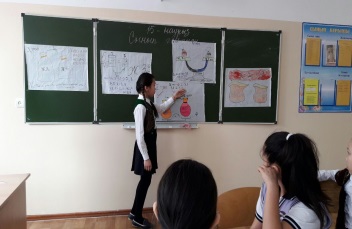 Өзін-өзі бағалауӨзін-өзі бағалауТапсырма бойынша сараланады, оқушыларға сөз арқылы қолдау көрсетіледі.   7 мин№504Twig-Bilim cайтынан пайдаланып  түсініктеме беремін.№5041)Оқытушының түсіндірмелерінен, есептің шығару ретін анықтап отыруЕсепті топпен бірігіп плакаттың бір бөлігіне жасау2)Плакаттың екінші бөлігіне жаңадан есеп құрастырып жазу.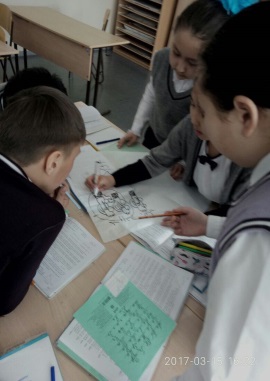 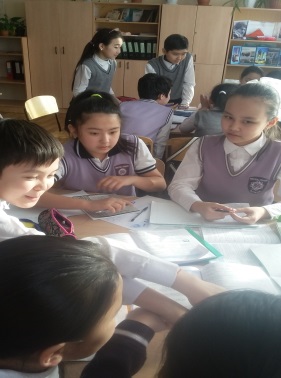 №504Twig-Bilim cайтынан пайдаланып  түсініктеме беремін.№5041)Оқытушының түсіндірмелерінен, есептің шығару ретін анықтап отыруЕсепті топпен бірігіп плакаттың бір бөлігіне жасау2)Плакаттың екінші бөлігіне жаңадан есеп құрастырып жазу.№504Twig-Bilim cайтынан пайдаланып  түсініктеме беремін.№5041)Оқытушының түсіндірмелерінен, есептің шығару ретін анықтап отыруЕсепті топпен бірігіп плакаттың бір бөлігіне жасау2)Плакаттың екінші бөлігіне жаңадан есеп құрастырып жазу.Факт немесе пікір.5. «Feed back Sandwich»Топтар жұмыстарын тақтаға іледі,және олардың жүмыстарына Өзінен оң жақта отырған топ «Ұнады, нені жақсарту керек, келешекте нені еске алу керек», сөз тіркестерін пайдаланып пікір айтады.5. «Feed back Sandwich»Топтар жұмыстарын тақтаға іледі,және олардың жүмыстарына Өзінен оң жақта отырған топ «Ұнады, нені жақсарту керек, келешекте нені еске алу керек», сөз тіркестерін пайдаланып пікір айтады.Дереккөздер арқылы саралау.Физика,география оқулықтары.Газеттер.Twig-Bilim сайтыСабақтың соңы5 мин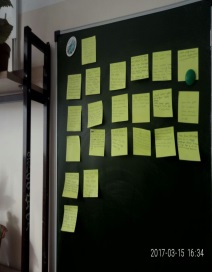 Post  It  жапсырмалар.Не үйрендім?Не оңай болды?Не қиын болды?Не білгім келеді?Не үйрендім?Не оңай болды?Не қиын болды?Не білгім келеді?Жапсырмалар.Саралау – оқушыларға қалай көбірек қолдау көрсетуді жоспарлайсыз? Қабілеті жоғары оқушыларға қандай міндет қоюды жоспарлап отырсыз? Саралау – оқушыларға қалай көбірек қолдау көрсетуді жоспарлайсыз? Қабілеті жоғары оқушыларға қандай міндет қоюды жоспарлап отырсыз? Саралау – оқушыларға қалай көбірек қолдау көрсетуді жоспарлайсыз? Қабілеті жоғары оқушыларға қандай міндет қоюды жоспарлап отырсыз? Бағалау – оқушылардың материалды меңгеру деңгейін қалай тексеруді жоспарлайсыз? Бағалау – оқушылардың материалды меңгеру деңгейін қалай тексеруді жоспарлайсыз? Бағалау – оқушылардың материалды меңгеру деңгейін қалай тексеруді жоспарлайсыз? Денсаулық және қауіпсіздік техникасының сақталуы Денсаулық және қауіпсіздік техникасының сақталуы Денсаулық және қауіпсіздік техникасының сақталуы Саралау іріктелген тапсырмалар, нақты бір оқушыдан күтілетін нәтижелер, оқушыға дербес қолдау көрсету, оқу материалдары мен ресурстарын оқушылардың жеке қабілеттерін есепке ала отырып іріктеу (Гарднердің жиындық зият теориясы) түрінде болуы мүмкін. Саралау уақытты ұтымды пайдалануды есепке ала отырып, сабақтың кез-келген кезеңінде қолданыла аладыСаралау іріктелген тапсырмалар, нақты бір оқушыдан күтілетін нәтижелер, оқушыға дербес қолдау көрсету, оқу материалдары мен ресурстарын оқушылардың жеке қабілеттерін есепке ала отырып іріктеу (Гарднердің жиындық зият теориясы) түрінде болуы мүмкін. Саралау уақытты ұтымды пайдалануды есепке ала отырып, сабақтың кез-келген кезеңінде қолданыла аладыСаралау іріктелген тапсырмалар, нақты бір оқушыдан күтілетін нәтижелер, оқушыға дербес қолдау көрсету, оқу материалдары мен ресурстарын оқушылардың жеке қабілеттерін есепке ала отырып іріктеу (Гарднердің жиындық зият теориясы) түрінде болуы мүмкін. Саралау уақытты ұтымды пайдалануды есепке ала отырып, сабақтың кез-келген кезеңінде қолданыла аладыБұл бөлімде оқушылардың сабақ барысында үйренгенін бағалау үшін қолданатын әдіс-тәсілдеріңізді жазасыз Бұл бөлімде оқушылардың сабақ барысында үйренгенін бағалау үшін қолданатын әдіс-тәсілдеріңізді жазасыз Бұл бөлімде оқушылардың сабақ барысында үйренгенін бағалау үшін қолданатын әдіс-тәсілдеріңізді жазасыз Денсаулық сақтау технологиялары.Сергіту сәттері мен белсенді  іс-әрекет түрлері.Осы сабақта қолданылатын Қауіпсіздік техникасы ережелерінің тармақтары   Денсаулық сақтау технологиялары.Сергіту сәттері мен белсенді  іс-әрекет түрлері.Осы сабақта қолданылатын Қауіпсіздік техникасы ережелерінің тармақтары   Денсаулық сақтау технологиялары.Сергіту сәттері мен белсенді  іс-әрекет түрлері.Осы сабақта қолданылатын Қауіпсіздік техникасы ережелерінің тармақтары   Сабақ бойынша рефлексия Сабақ мақсаттары/оқу мақсаттары дұрыс қойылған ба? Оқушылардың барлығы ОМ қол жеткізді ме? Жеткізбесе, неліктен? Сабақта саралау дұрыс жүргізілді ме? Сабақтың уақыттық кезеңдері сақталды ма? Сабақ жоспарынан қандай ауытқулар болды, неліктен?Сабақ бойынша рефлексия Сабақ мақсаттары/оқу мақсаттары дұрыс қойылған ба? Оқушылардың барлығы ОМ қол жеткізді ме? Жеткізбесе, неліктен? Сабақта саралау дұрыс жүргізілді ме? Сабақтың уақыттық кезеңдері сақталды ма? Сабақ жоспарынан қандай ауытқулар болды, неліктен?Сабақ бойынша рефлексия Сабақ мақсаттары/оқу мақсаттары дұрыс қойылған ба? Оқушылардың барлығы ОМ қол жеткізді ме? Жеткізбесе, неліктен? Сабақта саралау дұрыс жүргізілді ме? Сабақтың уақыттық кезеңдері сақталды ма? Сабақ жоспарынан қандай ауытқулар болды, неліктен?Бұл бөлімді сабақ туралы өз пікіріңізді білдіру үшін пайдаланыңыз. Өз сабағыңыз туралы сол жақ бағанда берілген сұрақтарға жауап беріңіз.  Бұл бөлімді сабақ туралы өз пікіріңізді білдіру үшін пайдаланыңыз. Өз сабағыңыз туралы сол жақ бағанда берілген сұрақтарға жауап беріңіз.  Бұл бөлімді сабақ туралы өз пікіріңізді білдіру үшін пайдаланыңыз. Өз сабағыңыз туралы сол жақ бағанда берілген сұрақтарға жауап беріңіз.  Бұл бөлімді сабақ туралы өз пікіріңізді білдіру үшін пайдаланыңыз. Өз сабағыңыз туралы сол жақ бағанда берілген сұрақтарға жауап беріңіз.  Бұл бөлімді сабақ туралы өз пікіріңізді білдіру үшін пайдаланыңыз. Өз сабағыңыз туралы сол жақ бағанда берілген сұрақтарға жауап беріңіз.  Бұл бөлімді сабақ туралы өз пікіріңізді білдіру үшін пайдаланыңыз. Өз сабағыңыз туралы сол жақ бағанда берілген сұрақтарға жауап беріңіз.  Сабақ бойынша рефлексия Сабақ мақсаттары/оқу мақсаттары дұрыс қойылған ба? Оқушылардың барлығы ОМ қол жеткізді ме? Жеткізбесе, неліктен? Сабақта саралау дұрыс жүргізілді ме? Сабақтың уақыттық кезеңдері сақталды ма? Сабақ жоспарынан қандай ауытқулар болды, неліктен?Сабақ бойынша рефлексия Сабақ мақсаттары/оқу мақсаттары дұрыс қойылған ба? Оқушылардың барлығы ОМ қол жеткізді ме? Жеткізбесе, неліктен? Сабақта саралау дұрыс жүргізілді ме? Сабақтың уақыттық кезеңдері сақталды ма? Сабақ жоспарынан қандай ауытқулар болды, неліктен?Сабақ бойынша рефлексия Сабақ мақсаттары/оқу мақсаттары дұрыс қойылған ба? Оқушылардың барлығы ОМ қол жеткізді ме? Жеткізбесе, неліктен? Сабақта саралау дұрыс жүргізілді ме? Сабақтың уақыттық кезеңдері сақталды ма? Сабақ жоспарынан қандай ауытқулар болды, неліктен?